  «Об отмене публичных слушаний».         В связи с изменениями 30 октября 2018 года в действующее законодательство № 131-ФЗ «Об общих принципах организации местного самоуправления в Российской Федерации» от 06.10.2003 года в ст.28 «Публичные слушания, общественные обсуждения», с изменениями в Градостроительный кодекс РФ и на основании  Земельного кодекса Российской Федерации,  ПОСТАНОВЛЯЮ:                       1. Отменить общественные слушания в целях утверждения постоянного публичного сервитута по отношению земельного участка с кадастровым номером 02:36:070116:94 по адресу: с.Кушнаренково, ул. Базарная, д.1д, назначенные на 30.11.2018г. в 17:00 часов по адресу: с.Кушнаренково, ул.Островского д.23 в связи с тем, что в изменениях  ст.28 Федерального закона № 131  «Об общих принципах организации местного самоуправления в Российской Федерации» от 06.10.2003 года не предусмотрено Общественное слушание.         2. Признать утратившим силу постановление администрации сельского поселения Кушнаренковский сельсовет № 10-52 от 20.10.2018г. «О назначении и проведении публичных слушаний по  проекту о выделении земельного участка для строительства мечети в с.Тарабердино».       3. Опубликовать настоящее Постановление  на информационном стенде администрации сельского поселения Кушнаренковский сельсовет и на официальном сайте   Глава  сельского поселения                                                     Р.Х.СаитовБашkортостан  РеспубликаҺыКушнаренко районы муниципаль районынынКушнаренко ауыл советы ауыл билӘмӘҺе хакимиӘте452230, Кушнаренко ауылы, Островский урамы, 23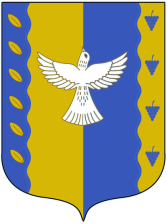 Республика  БашкортостанАдминистрация сельского поселения кушнаренковский сельсовет муниципального районаКушнаренковский район 452230, село Кушнаренково, ул. Островского, 23KАРАРKАРАРKАРАРKАРАРKАРАРKАРАРПОСТАНОВЛЕНИЕПОСТАНОВЛЕНИЕПОСТАНОВЛЕНИЕПОСТАНОВЛЕНИЕПОСТАНОВЛЕНИЕПОСТАНОВЛЕНИЕ 30 ноябрь 2018  й.№ 30 ноября  2018г.